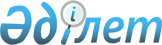 "2019-2021 жылдарға арналған аудандық бюджет туралы" Т.Рысқұлов аудандық мәслихатының 2018 жылдың 21 желтоқсандағы №34-5 шешіміне өзгерістер енгізу туралыЖамбыл облысы Т. Рысқұлов аудандық мәслихатының 2019 жылғы 1 сәуірдегі № 39-7 шешімі. Жамбыл облысының Әділет департаментінде 2019 жылғы 3 сәуірде № 4172 болып тіркелді
      РҚАО-ның ескертпесі.

      Құжаттың мәтінінде түпнұсқаның пунктуациясы мен орфографиясы сақталған.
      Қазақстан Республикасының 2008 жылғы 4 желтоқсандағы Бюджет кодексінің 109 бабына, "Қазақстан Республикасындағы жергілікті мемлекеттік басқару және өзін-өзі басқару туралы" Қазақстан Республикасының 2001 жылғы 23 қаңтардағы Заңының 6 бабына және "2019-2021 жылдарға арналған облыстық бюджет туралы" Жамбыл облыстық мәслихатының 2018 жылғы 13 желтоқсандағы № 30-3 шешіміне өзгерістер енгізу туралы" Жамбыл облыстық мәслихатының 2019 жылғы 19 наурыздағы № 32-5 шешіміне (нормативтік құқықтық актілерді мемлекеттік тіркеу тізілімінде № 4150 болып тіркелген) сәйкес, Т. Рысқұлов аудандық мәслихаты ШЕШІМ ҚАБЫЛДАДЫ:
      1. "2019-2021 жылдарға арналған аудандық бюджет туралы" Т. Рысқұлов аудандық мәслихатының 2018 жылдың 21 желтоқсандағы № 34-5 шешіміне (нормативтік құқықтық актілерді мемлекеттік тіркеу тізілімінде № 4054 болып тіркелген, 2019 жылдың 9 қаңтарында Қазақстан Республикасы электрондық түрдегі нормативтік құқықтық актілерінің эталондық бақылау банкінде жарияланған) келесі өзгерістер енгізілсін:
      1 тармақта
      1) тармақшада:
      "11 502 405" сандары "11 630 158" сандарымен ауыстырылсын;
      "7 442" сандары "8 150" сандарымен ауыстырылсын;
      "3 500" сандары "11 913" сандарымен ауыстырылсын;
      "8 168 060" сандары "8 286 692" сандарымен ауыстырылсын;
      2) тармақшада:
      "11 502 405" сандары "11 769 565" сандарымен ауыстырылсын;
      3) тармақшада:
      "129 629" сандары "269 036" сандарымен ауыстырылсын;
      5) тармақшада:
      "-129 629" сандары "-269 036" сандарымен ауыстырылсын;
      6) тармақшада: 
      "129 629" сандары "269 036" сандарымен ауыстырылсын;
      "0" сандары "139 407" сандарымен ауыстырылсын.
      Аталған шешімнің 1, 4, 6 қосымшасы осы шешімнің 1, 2, 3 қосымшасына сәйкес жаңа редакцияда мазмұндалсын.
      2. Осы шешімнің орындалуына бақылау және интернет ресурстарында жариялауды аудандық мәслихаттың экономика, қаржы, бюджет және жергілікті өзін-өзі басқаруды дамыту жөніндегі тұрақты комиссиясына жүктелсін.
      3. Осы шешім әділет органдарында мемлекеттік тіркеуге алынған күннен бастап күшіне енеді және 2019 жылдың 1 қаңтарынан бастап қолданысқа енгізіледі. 2019 жылға арналған аудандық бюджеттен қарастырылған инвестициялық жобаларды іске асыруға бағытталған бюджеттік даму бағдарламаларының тізбесі  2019 жылға арналған аудан бюджетінен қарастырылған ауылдық округтерінің бюджеттік бағдарламалары
					© 2012. Қазақстан Республикасы Әділет министрлігінің «Қазақстан Республикасының Заңнама және құқықтық ақпарат институты» ШЖҚ РМК
				
      Аудандық мәслихат сессиясының төрағасы 

К. Арыстанбеков

      Аудандық мәслихат хатшысы 

Т. Джаманбаев
Т. Рысқұлов аудандық мәслихаттың
2019 жылғы 01 сәуірдегі
№ 39-7 шешіміне 1 қосымшаТ. Рысқұлов аудандық мәслихаттың
2018 жылғы 21 желтоқсандағы
№ 34-5 шешіміне 1 қосымша
Санаты
Санаты
Кірістер атауы 
сомасы, мың теңге
Сыныбы
Сыныбы
Сыныбы
сомасы, мың теңге
Ішкі сыныбы
Ішкі сыныбы
сомасы, мың теңге
1
2
3
4
I. КІРІСТЕР
11630158
1
Салықтық түсімдер
3323403
01
Табыс салығы
313096
2
Жеке табыс салығы
313096
03
Әлеуметтік салық
247345
1
Әлеуметтік салық
247345
04
Меншікке салынатын салықтар
2730704
1
Мүлікке салынатын салықтар
2703434
3
Жер салығы
2673
4
Көлік құралдарына салынатын салық
21209
5
Бірыңғай жер салығы
3388
05
Тауарларға, жұмыстарға және қызметтерге салынатын ішкі салықтар
17758
2
Акциздер
3000
3
Табиғи және басқа да ресурстарды пайдаланғаны үшiн түсетiн түсiмдер
5500
4
Кәсіпкерлік және кәсіби қызметті жүргізгені үшін алынатын алымдар
8708
5
Ойын бизнесіне салық
550
07
Басқа да салықтар
0
1
Басқа да салықтар
0
08
Заңдық мәнді іс-әрекеттерді жасағаны және (немесе) оған уәкілеттігі бар мемлекеттік органдар немесе лауазымды адамдар құжаттар бергені үшін алынатын міндетті төлемдер
14500
1
Мемлекеттік баж
14500
2
Салықтық емес түсімдер
8150
01
Мемлекеттік меншіктен түсетін кірістер
752
1
Мемлекеттік кәсіпорындардың таза кірісі бөлігінің түсімдері
40
5
Мемлекет меншігіндегі мүлікті жалға беруден түсетін кірістер
712
04
Мемлекеттік бюджеттен қаржыландырылатын, сондай-ақ Қазақстан Республикасы Ұлттық Банкінің бюджетінен (шығыстар сметасынан) ұсталатын және қаржыландырылатын мемлекеттік мекемелер салатын айыппұлдар, өсімпұлдар, санкциялар, өндіріп алулар
1450
1
Мұнай секторы ұйымдарынан түсетін түсімдерді қоспағанда, мемлекеттік бюджеттен қаржыландырылатын, сондай-ақ Қазақстан Республикасы Ұлттық Банкінің бюджетінен (шығыстар сметасынан) ұсталатын және қаржыландырылатын мемлекеттік мекемелер салатын айыппұлдар, өсімпұлдар, санкциялар, өндіріп алулар
1450
06
Өзге де салықтық емес түсімдер
5948
1
Өзге де салықтық емес түсімдер
5948
3
Негізгі капиталды сатудан түсетін түсімдер
11913
01
Мемлекеттік мекемелерге бекітілген мемлекеттік мүлікті сату
2000
1
Мемлекеттік мекемелерге бекітілген мемлекеттік мүлікті сату
2000
03
Жерді және материалдық емес активтерді сату
9913
1
Жерді сату
9913
4
Трансферттердің түсімдері
8286692
01
Төмен тұрған мемлекеттік басқару органдарынан алынатын трансферттер
21922
3
Аудандық маңызы бар қалалардың, ауылдардың, кенттердің, аулдық округтардың бюджеттерінен трансферттер
21922
02
Мемлекеттік басқарудың жоғары тұрған органдарынан түсетін трансферттер
8264770
2
Облыстық бюджеттен түсетін трансферттер
8264770
Шығыстар атауы
Функционалдық топ

Бюджеттік бағдарламалардың әкімшісі 

Бағдарлама
Функционалдық топ

Бюджеттік бағдарламалардың әкімшісі 

Бағдарлама
Функционалдық топ

Бюджеттік бағдарламалардың әкімшісі 

Бағдарлама
Функционалдық топ

Бюджеттік бағдарламалардың әкімшісі 

Бағдарлама
сомасы, мың теңге
1
2
3
4
II.ШЫҒЫНДАР
11769565
01
Жалпы сипаттағы мемлекеттік қызметтер 
830542
112
Аудан (облыстық маңызы бар қала) мәслихатының аппараты
22340
001
Аудан (облыстық маңызы бар қала) мәслихатының қызметін қамтамасыз ету жөніндегі қызметтер
20636
003
Мемлекеттік органның күрделі шығыстары
1704
122
Аудан (облыстық маңызы бар қала) әкімінің аппараты
147657
001
Аудан (облыстық маңызы бар қала) әкімінің қызметін қамтамасыз ету жөніндегі қызметтер
90657
003
Мемлекеттік органның күрделі шығыстары
57000
123
Қаладағы аудан, аудандық маңызы бар қала, кент, ауыл, ауылдық округ әкімінің аппараты
52441
001
Қаладағы аудан, аудандық маңызы бар қаланың, кент, ауыл, ауылдық округ әкімінің қызметін қамтамасыз ету жөніндегі қызметтер
51023
022
Мемлекеттік органның күрделі шығыстары 
1418
452
Ауданның (облыстық маңызы бар қаланың) қаржы бөлімі
562450
001
Ауданның (облыстық маңызы бар қаланың) бюджетін орындау және коммуналдық меншігін басқару
24151
003
Салық салу мақсатында мүлікті бағалауды жүргізу
1454
010
Жекешелендіру, коммуналдық меншікті басқару, жекешелендіруден кейінгі қызмет және осыған байланысты дауларды реттеу
3127
018
Мемлекеттік органның күрделі шығыстары
137
028
Коммуналдық меншікке мүлікті сатып алу
25000
113
Жергілікті бюджеттерден берілетін ағымдағы нысалы трансферттер
508581
453
Ауданның (облыстық маңызы бар қаланың) экономика және бюджеттік жоспарлау бөлімі
17018
001
Экономикалық саясатты, мемлекеттік жоспарлау жүйесін қалыптастыру және дамыту саласындағы мемлекеттік саясатты іске асыру жөніндегі қызметтер
16478
004
Мемлекеттік органның күрделі шығыстары
540
458
Ауданның (облыстық маңызы бар қаланың) тұрғын үй-коммуналдық шаруашылығы, жолаушылар көлігі және автомобиль жолдары бөлімі
18791
001
Жергілікті деңгейде тұрғын үй-коммуналдық шаруашылығы, жолаушылар көлігі және автомобиль жолдары саласындағы мемлекеттік саясатты іске асыру жөніндегі қызметтер
18791
494
Ауданның (облыстық маңызы бар қаланың) кәсіпкерлік және өнеркәсіп бөлімі
9845
001
Жергілікті деңгейде кәсіпкерлікті және өнеркәсіпті дамыту саласындағы мемлекеттік саясатты іске асыру жөніндегі қызметтер
9765
003
Мемлекеттік органның күрделі шығыстары
80
02
Қорғаныс
61888
122
Аудан (облыстық маңызы бар қала) әкімінің аппараты
31295
005
Жалпыға бірдей әскери міндетті атқару шеңберіндегі іс-шаралар
31295
122
Аудан (облыстық маңызы бар қала) әкімінің аппараты
30593
006
Аудан (облыстық маңызы бар қала) ауқымындағы төтенше жағдайлардың алдын алу және оларды жою
25373
007
Аудандық (қалалық) ауқымдағы дала өрттерінің, сондай-ақ мемлекеттік өртке қарсы қызмет органдары құрылмаған елді мекендерде өрттердің алдын алу және оларды сөндіру жөніндегі іс-шаралар 
5220
03
Қоғамдық тәртіп, қауіпсіздік, құқықтық, сот, қылмыстық-атқару қызметі
3600
458
Ауданның (облыстық маңызы бар қаланың) тұрғын үй-коммуналдық шаруашылығы, жолаушылар көлігі және автомобиль жолдары бөлімі
3600
021
Елді мекендерде жол қозғалысы қауіпсіздігін қамтамасыз ету
3600
04
Білім беру
6964277
464
Ауданның (облыстық маңызы бар қаланың) білім бөлімі
100238
040
Мектепке дейінгі білім беру ұйымдарында мемлекеттік білім беру тапсырысын іске асыруға 
100238
466
Ауданның (облыстық маңызы бар қаланың) сәулет, қала құрылысы және құрылыс бөлімі
51071
037
Мектепке дейінгі тәрбие және оқыту объектілерін салу және реконструкциялау
51071
123
Қаладағы аудан, аудандық маңызы бар қала, кент, ауыл, ауылдық округ әкімінің аппараты
4757
005
Ауылдық жерлерде балаларды мектепке дейін тегін алып баруды және кері алып келуді ұйымдастыру
4757
464
Ауданның (облыстық маңызы бар қаланың) білім бөлімі
5969210
003
Жалпы білім беру
5671540
006
Балаларға қосымша білім беру
297670
465
Ауданның (облыстық маңызы бар қаланың) дене шынықтыру және спорт бөлімі
139915
017
Балалар мен жасөспірімдерге спорт бойынша қосымша білім беру
139915
466
Ауданның (облыстық маңызы бар қаланың) сәулет, қала құрылысы және құрылыс бөлімі
238043
021
Бастауыш, негізгі орта және жалпы орта білім беру объектілерін салу және реконструкциялау
238043
464
Ауданның (облыстық маңызы бар қаланың) білім бөлімі
461043
001
Жергілікті деңгейде білім беру саласындағы мемлекеттік саясатты іске асыру жөніндегі қызметтер
51797
004
Ауданның (облыстық маңызы бар қаланың) мемлекеттік білім беру мекемелерінде білім беру жүйесін ақпараттандыру
129000
005
Ауданның (облыстық маңызы бар қаланың) мемлекеттік білім беру мекемелер үшін оқулықтар мен оқу-әдiстемелiк кешендерді сатып алу және жеткізу
116016
012
Мемлекеттік органның күрделі шығыстары
80
015
Жетім баланы (жетім балаларды) және ата-аналарының қамқорынсыз қалған баланы (балаларды) күтіп-ұстауға қамқоршыларға (қорғаншыларға) ай сайынға ақшалай қаражат төлемі
20301
022
Жетім баланы (жетім балаларды) және ата-аналарының қамқорынсыз қалған баланы (балаларды) асырап алғаны үшін
947
029
Балалар мен жасөспірімдердің психикалық денсаулығын зерттеу және халыққа психологиялық-медициналық-педагогикалық консультациялық көмек көрсету
29038
067
Ведомстволық бағыныстағы мемлекеттік мекемелер мен ұйымдардың күрделі шығыстары
113864
06
Әлеуметтік көмек және әлеуметтік қамсыздандыру
829855
451
Ауданның (облыстық маңызы бар қаланың) жұмыспен қамту және әлеуметтік бағдарламалар бөлімі
320411
005
Мемлекеттік атаулы әлеуметтік көмек
320411
464
Ауданның (облыстық маңызы бар қаланың) білім бөлімі
5041
030
Патронат тәрбиешілерге берілген баланы (балаларды) асырап бағу 
5041
451
Ауданның (облыстық маңызы бар қаланың) жұмыспен қамту және әлеуметтік бағдарламалар бөлімі
420596
002
Жұмыспен қамту бағдарламасы
237940
004
Ауылдық жерлерде тұратын денсаулық сақтау, білім беру, әлеуметтік қамтамасыз ету, мәдениет, спорт және ветеринар мамандарына отын сатып алуға Қазақстан Республикасының заңнамасына сәйкес әлеуметтік көмек көрсету
31224
006
Тұрғын үйге көмек көрсету
3900
007
Жергілікті өкілетті органдардың шешімі бойынша мұқтаж азаматтардың жекелеген топтарына әлеуметтік көмек 
18909
010
Үйден тәрбиеленіп оқытылатын мүгедек балаларды материалдық қамтамасыз ету
4848
014
Мұқтаж азаматтарға үйде әлеуметтiк көмек көрсету
43935
017
Оңалтудың жеке бағдарламасына сәйкес мұқтаж мүгедектерді міндетті гигиеналық құралдармен қамтамасыз ету, қозғалуға киындығы бар бірінші топтағы мүгедектерге жеке көмекшінің және есту бойынша мүгедектерге қолмен көрсететін тіл маманының қызметтерін ұсыну
35191
023
Жұмыспен қамту орталықтарының қызметін қамтамасыз ету
44649
451
Ауданның (облыстық маңызы бар қаланың) жұмыспен қамту және әлеуметтік бағдарламалар бөлімі
83807
001
Жергілікті деңгейде халық үшін әлеуметтік бағдарламаларды жұмыспен қамтуды қамтамасыз етуді іске асыру саласындағы мемлекеттік саясатты іске асыру жөніндегі қызметтер
36473
011
Жәрдемақыларды және басқа да әлеуметтік төлемдерді есептеу, төлеу мен жеткізу бойынша қызметтерге ақы төлеу
923
021
Мемлекеттік органның күрделі шығыстары
1067
050
Қазақстан Республикасында мүгедектердің құқықтарын қамтамасыз ету және өмір сүру сапасын жақсарту жөніндегі 2012-2018 жылдарға арналған іс-шаралар жоспарын іске асыру
7061
054
Үкіметтік емес ұйымдарда мемлекеттік әлеуметтік тапсырысты орналастыру
29111
067
Ведомстволық бағыныстағы мемлекеттік мекемелер мен ұйымдардың күрделі шығыстары
1955
113
Жергілікті бюджеттерден берілетін ағымдағы нысаналы трансферттер
7217
07
Тұрғын үй-коммуналдық шаруашылық
748845
466
Ауданның (облыстық маңызы бар қаланың) сәулет, қала құрылысы және құрылыс бөлімі
548725
003
Коммуналдық тұрғын үй қорының тұрғын үйін жобалау және (немесе) салу, реконструкциялау
3087
004
Инженерлік-коммуникациялық инфрақұрылымды жобалау, дамыту және (немесе) жайластыру
545638
123
Қаладағы аудан, аудандық маңызы бар қала, кент, ауыл, ауылдық округ әкімінің аппараты
5057
014
Елді мекендерді сумен жабдықтауды ұйымдастыру
5057
466
Ауданның (облыстық маңызы бар қаланың) сәулет, қала құрылысы және құрылыс бөлімі
6415
005
Коммуналдық шаруашылығын дамыту
2415
058
Елді мекендердегі сумен жабдықтау және су бұру жүйелерін дамыту
4000
123
Қаладағы аудан, аудандық маңызы бар қала, кент, ауыл, ауылдық округ әкімінің аппараты
4246
008
Елді мекендердегі көшелерді жарықтандыру
2500
009
Елді мекендердің санитариясын қамтамасыз ету
985
011
Елді мекендерді абаттандыру мен көгалдандыру
761
458
Ауданның (облыстық маңызы бар қаланың) тұрғын үй-коммуналдық шаруашылығы, жолаушылар көлігі және автомобиль жолдары бөлімі
184402
015
Елді мекендердегі көшелерді жарықтандыру
7500
016
Елдi мекендердiң санитариясын қамтамасыз ету
26226
018
Елді мекендерді абаттандыру және көгалдандыру
150676
08
Мәдениет, спорт, туризм және ақпараттық кеңістік
384519
455
Ауданның (облыстық маңызы бар қаланың) мәдениет және тілдерді дамыту бөлімі
138128
003
Мәдени-демалыс жұмысын қолдау
138128
466
Ауданның (облыстық маңызы бар қаланың) сәулет, қала құрылысы және құрылыс бөлімі
8000
011
Мәдениет объектілерін дамыту
8000
465
Ауданның (облыстық маңызы бар қаланың) дене шынықтыру және спорт бөлімі 
21943
001
Жергілікті деңгейде дене шынықтыру және спорт саласындағы мемлекеттік саясатты іске асыру жөніндегі қызметтер
10277
004
Мемлекеттік органның күрделі шығыстары
80
006
Аудандық (облыстық маңызы бар қалалық) деңгейде спорттық жарыстар өткiзу
3794
007
Әртүрлi спорт түрлерi бойынша аудан (облыстық маңызы бар қала) құрама командаларының мүшелерiн дайындау және олардың облыстық спорт жарыстарына қатысуы
7792
466
Ауданның (облыстық маңызы бар қаланың) сәулет, қала құрылысы және құрылыс бөлімі
3400
008
Спорт объектілерін дамыту
3400
455
Ауданның (облыстық маңызы бар қаланың) мәдениет және тілдерді дамыту бөлімі
90229
006
Аудандық (қалалық) кітапханалардың жұмыс істеуі
89229
007
Мемлекеттік тілді және Қазақстан халықтарының басқа да тілдерін дамыту
1000
456
Ауданның (облыстық маңызы бар қаланың) ішкі саясат бөлімі
37104
002
Мемлекеттік ақпараттық саясат жүргізу жөніндегі қызметтер
37104
455
Ауданның (облыстық маңызы бар қаланың) мәдениет және тілдерді дамыту бөлімі
38542
001
Жергілікті деңгейде тілдерді және мәдениетті дамыту саласындағы мемлекеттік саясатты іске асыру жөніндегі қызметтер
9551
010
Мемлекеттік органның күрделі шығыстары
80
032
Ведомстволық бағыныстағы мемлекеттік мекемелер мен ұйымдардың күрделі шығыстары
28911
456
Ауданның (облыстық маңызы бар қаланың) ішкі саясат бөлімі
47173
001
Жергілікті деңгейде ақпарат, мемлекеттілікті нығайту және азаматтардың әлеуметтік сенімділігін қалыптастыру саласында мемлекеттік саясатты іске асыру жөніндегі қызметтер
19132
003
Жастар саясаты саласында іс-шараларды іске асыру
27881
006
Мемлекеттік органның күрделі шығыстары
80
032
Ведомстволық бағыныстағы мемлекеттік мекемелер мен ұйымдардың күрделі шығыстары
80
09
Отын-энергетика кешені және жер қойнауын пайдалану
15000
458
Ауданның (облыстық маңызы бар қаланың) тұрғын үй-коммуналдық шаруашылығы, жолаушылар көлігі және автомобиль жолдары бөлімі
15000
036
Газ тасымалдау жүйесін дамыту
15000
10
Ауыл, су, орман, балық шаруашылығы, ерекше қорғалатын табиғи аумақтар, қоршаған ортаны және жануарлар дүниесін қорғау, жер қатынастары
255528
462
Ауданның (облыстық маңызы бар қаланың) ауыл шаруашылығы бөлімі
16899
001
Жергілікте деңгейде ауыл шаруашылығы саласындағы мемлекеттік саясатты іске асыру жөніндегі қызметтер
16129
006
Мемлекеттік органның күрделі шығыстары
770
473
Ауданның (облыстық маңызы бар қаланың) ветеринария бөлімі
178089
001
Жергілікте деңгейде ветеринария саласындағы мемлекеттік саясатты іске асыру жөніндегі қызметтер
17765
003
Мемлекеттік органның күрделі шығыстары
80
006
Ауру жануарларды санитарлық союды ұйымдастыру
1422
007
Қаңғыбас иттер мен мысықтарды аулауды және жоюды ұйымдастыру
3760
008
Алып қойылатын және жойылатын ауру жануарлардың, жануарлардан алынатын өнімдер мен шикізаттың құнын иелеріне өтеу
2000
009
Жануарлардың энзоотиялық аурулары бойынша ветеринариялық іс-шараларды жүргізу
7490
010
Ауыл шаруашылығы жануарларын сәйкестендіру жөніндегі іс-шараларды өткізу
1572
011
Эпизоотияға қарсы іс шаралар
144000
463
Ауданның (облыстық маңызы бар қаланың) жер қатынастары бөлімі
30557
001
Аудан (облыстық манызы бар қала) аумағында жер қатынастарын реттеу саласындағы мемлекеттік саясатты іске асыру жөніндегі қызметтер
11179
006
Аудандардың, облыстық маңызы бар, аудандық маңызы бар қалалардың, кенттердiң, ауылдардың, ауылдық округтердiң шекарасын белгiлеу кезiнде жүргiзiлетiн жерге орналастыру
18898
007
Мемлекеттік органның күрделі шығыстары
480
453
Экономика және бюджеттік жоспарлау бөлімі
29983
099
Мамандардың әлеуметтік көмек көрсетуі жөніндегі шараларды іске асыру
29983
11
Өнеркәсіп, сәулет, қала құрылысы және құрылыс қызметі
42957
466
Ауданның (облыстық маңызы бар қаланың) сәулет, қала құрылысы және құрылыс бөлімі
42957
001
Құрылыс, облыс қалаларының, аудандарының және елді мекендерінің сәулеттік бейнесін жақсарту саласындағы мемлекеттік саясатты іске асыру және ауданның (облыстық маңызы бар қаланың) аумағын оңтайлы және тиімді қала құрылыстық игеруді қамтамасыз ету жөніндегі қызметтер
24477
013
Аудан аумағында қала құрылысын дамытудың кешенді схемаларын, аудандық (облыстық) маңызы бар қалалардың, кенттердің және өзге де ауылдық елді мекендердің бас жоспарларын әзірлеу
18400
015
Мемлекеттік органның күрделі шығыстары
80
12
Көлік және коммуникация
694226
458
Ауданның (облыстық маңызы бар қаланың) тұрғын үй-коммуналдық шаруашылығы, жолаушылар көлігі және автомобиль жолдары бөлімі
694226
023
Автомобиль жолдарының жұмыс істеуін қамтамасыз ету
66400
045
Аудандық маңызы бар автомобиль жолдарын және елді-мекендердің көшелерін күрделі және орташа жөндеу
627826
13
 Басқалар 
25791
458
Ауданның (облыстық маңызы бар қаланың) тұрғын үй-коммуналдық шаруашылығы, жолаушылар көлігі және автомобиль жолдары бөлімі
11833
055
"Бизнестің жол картасы 2020" бизнесті қолдау мен дамытудың бірыңғай бағдарламасы шеңберінде индустриялық инфрақұрылымды дамыту
11833
123
Қаладағы аудан, аудандық маңызы бар қала, кент, ауыл, ауылдық округ әкімінің аппараты
3958
040
Өңірлерді дамытудың 2020 жылға дейінгібағдарламасы шеңберінде өңірлерді экономикалық дамытуға жәрдемдесу бойынша шараларды іске асыру
3958
452
Ауданның (облыстық маңызы бар қаланың) қаржы бөлімі
10000
012
Ауданның (облыстық маңызы бар қаланың) жергілікті атқарушы органының резерві
10000
15
Трансферттер
912537
452
Ауданның (облыстық маңызы бар қаланың) қаржы бөлімі
912537
006
Нысаналы пайдаланылмаған (толық пайдаланылмаған) трансферттерді қайтару
3517
024
Заңнаманы өзгертуге байланысты жоғары тұрған бюджеттің шығындарын өтеуге төменгі турған бюджеттен ағымдағы нысаналы трансферттер
316387
038
Субвенциялар
588756
051
Жергілікті өзін-өзі басқару органдарына берілетін трансферттер
3877
IІІ. Таза бюджетті кредиттеу
129629
5
Бюджеттік кредиттер
162862
10
Ауыл, су, орман, балық шаруашылығы, ерекше қорғалатын табиғи аумақтар, қоршаған ортаны және жануарлар дүниесін қорғау, жер қатынастары
162862
453
Ауданның (облыстық маңызы бар қаланың) экономика және бюджеттік жоспарлау бөлімі
162862
006
Мамандарды әлеуметтік қолдау шараларын іске асыруға берілетін бюджеттік кредиттер
162862
Санаты
Санаты
Атауы
сомасы, мың теңге
Сыныбы 
Сыныбы 
сомасы, мың теңге
Ішкі сыныбы
Ішкі сыныбы
сомасы, мың теңге
1
2
3
4
5
5
Бюджеттік кредиттерді өтеу
33233
01
Бюджеттік кредиттерді өтеу
33233
1
Мемлекеттік бюджеттен берілген бюджеттік кредиттерді өтеу
33233
Фукционалдық топ Атауы
Фукционалдық топ Атауы
Фукционалдық топ Атауы
Фукционалдық топ Атауы
сомасы, мың теңге
Бюджеттік бағдарламалардың әкімшісі
Бюджеттік бағдарламалардың әкімшісі
Бюджеттік бағдарламалардың әкімшісі
сомасы, мың теңге
Бағдарлама
Бағдарлама
сомасы, мың теңге
1
2
3
4
5
ІV.Қаржы активтерімен операциялар бойынша сальдо
0
Қаржы активтерін сатып алу
0
Санаты
Санаты
Атауы
сомасы, мың теңге
Сыныбы 
Сыныбы 
сомасы, мың теңге
Ішкі сыныбы
Ішкі сыныбы
сомасы, мың теңге
1
2
3
4
5
6
Мемлекеттік қаржы активтерін сатудан түсетін түсімдер
0
01
Мемлекеттік қаржы активтерін сатудан түсетін түсімдер
0
1
Қаржы активтерін ел ішінде сатудан түсетін түсімдер
0
Фукционалдық топ Атауы
Фукционалдық топ Атауы
Фукционалдық топ Атауы
Фукционалдық топ Атауы
сомасы, мың теңге
Бюджеттік бағдарламалардың әкімшісі
Бюджеттік бағдарламалардың әкімшісі
Бюджеттік бағдарламалардың әкімшісі
сомасы, мың теңге
Бағдарлама
Бағдарлама
сомасы, мың теңге
1
2
3
4
5
V.Бюджет тапшылығы (профициті)
-269036
VI.Бюджет тапшылығын қаржыландыру (профицитін пайдалану)
269036
Санаты
Санаты
Атауы
сомасы, мың теңге
Сыныбы 
Сыныбы 
Ішкі сыныбы
Ішкі сыныбы
1
2
3
4
5
7
Қарыздар түсімі
162862
01
Мемлекеттік ішкі қарыздар
162862
2
Қарыз алу келісім-шарттары
162862
Фукционалдық топ Атауы
Фукционалдық топ Атауы
Фукционалдық топ Атауы
Фукционалдық топ Атауы
сомасы, мың теңге
Бюджеттік бағдарламалардың әкімшісі
Бюджеттік бағдарламалардың әкімшісі
Бюджеттік бағдарламалардың әкімшісі
сомасы, мың теңге
Бағдарлама
Бағдарлама
сомасы, мың теңге
1
2
3
4
5
Қарыздарды өтеу
33233
16
Қарыздарды өтеу
33233
452
Ауданның (облыстық маңызы бар қаланың) қаржы бөлімі
33233
008
Жергілікті атқарушы органның жоғары тұрған бюджет алдындағы борышын өтеу
33233
8
Бюджет қаражатының пайдаланылатын қалдықтары
139407
01
Бюджет қаражаты қалдықтары
139407
1
Бюджет қаражатының бос қалдықтары
139407
Бюджет қаражатының бос қалдықтары
139407Т. Рысқұлов аудандық мәслихаттың
2019 жылғы 01 сәуірдегі
№ 39-7 шешіміне 2 қосымшаТ. Рысқұлов аудандық мәслихаттың
2018 жылғы 21 желтоқсандағы
№ 34-5 шешіміне 4 қосымша
Функционалдық топ
Функционалдық топ
Функционалдық топ
Функционалдық топ
Бюджеттік бағдарламалардың әкімшісі
Бюджеттік бағдарламалардың әкімшісі
Бюджеттік бағдарламалардың әкімшісі
Бағдарлама
Бағдарлама
Атауы
04
Білім беру
466
Ауданның (облыстық маңызы бар қаланың) сәулет, қала құрылысы және құрылыс бөлімі
037
Мектепке дейiнгi тәрбие және оқыту объектілерін салу және реконструкциялау
021
Бастауыш, негізгі орта және жалпы орта білім беру объектілерін салу және реконструкциялау
07
Тұрғын үй-коммуналдық шаруашылық
466
Ауданның (облыстық маңызы бар қаланың) сәулет, қала құрылысы және құрылыс бөлімі
003
Коммуналдық тұрғын үй қорының тұрғын үйін жобалау және (немесе) салу, реконструкциялау
004
Инженерлік-коммуникациялық инфрақұрылымды жобалау, дамыту және (немесе) жайластыру 
005
Коммуналдық шаруашылығын дамыту
058
Елді мекендердегі сумен жабдықтау және су бұру жүйелерін дамыту
08
Мәдениет, спорт, туризм және ақпараттық кеңістік
466
Ауданның (облыстық маңызы бар қаланың) сәулет, қала құрылысы және құрылыс бөлімі
011
Мәдениет объектілерін дамыту
008
Спорт объектілерін дамыту
09
Отын-энергетика кешені және жер қойнауын пайдалану
466
Ауданның (облыстық маңызы бар қаланың) сәулет, қала құрылысы және құрылыс бөлімі
036
Газ тасымалдау жүйесін дамыту
12
Көлік және коммуникация
458
Ауданның (облыстық маңызы бар қаланың) тұрғын үй- коммуналдық шаруашылығы, жолаушылар көлігі және автомобиль жолдары бөлімі
022
Көлік инфрақұрылымын дамытуТ. Рысқұлов аудандық мәслихаттың
2019 жылғы 01 сәуірдегі
№ 39-7 шешіміне 3 қосымшаТ. Рысқұлов аудандық мәслихаттың
2018 жылғы 21 желтоқсандағы
№ 34-5 шешіміне 6 қосымша
Ауылдық округтер
Бюджеттік бағдарламалар
Бюджеттік бағдарламалар
Бюджеттік бағдарламалар
Бюджеттік бағдарламалар
Бюджеттік бағдарламалар
Бюджеттік бағдарламалар
Бюджеттік бағдарламалар
Бюджеттік бағдарламалар
Бюджеттік бағдарламалар
Барлығы
Ауылдық округтер
001 "Қаладағы аудан, аудандық маңызы бар қала, кент, ауыл, ауылдық округ әкімінің аппараты"
022 "Мемлекеттік органдардың күрделі шығыстары"
005 "Ауылдық жерлерде балаларды мектепке дейін тегін алып баруды және кері алып келуді ұйымдастыру"
014 "Елді мекендерді сумен жабдықтауды ұйымдастыру"
008 "Елді мекендерде көшелерді жарықтандыру"
009 "Елді мекендердің санитариясын қамтамасыз ету"
010 "жерлеу орындарын ұстау және туыстары жоқ адамдарды жерлеу"
011 "Елді мекендерді абаттандыру мен көгалдандыру"
040 ""Өңірлерді дамытудың 2020 жылға дейінгібағдарламасы шеңберінде өңірлерді экономикалық дамытуға жәрдемдесу бойынша шараларды іске асыру"
Барлығы
1
"Қорағаты ауылдық округі әкімінің аппараты" коммуналдық мемлекеттік мекемесі
15510
137
686
1000
1330
200
0
175
1343
20381
2
"Ақниет ауылдық округі әкімінің аппараты" коммуналдық мемлекеттік мекемесі
17886
137
800
1705
400
377
0
205
1044
22554
3
"Қайыңды ауылдық округі әкімінің аппараты" коммуналдық мемлекеттік мекемесі
17627
1144
3271
2352
770
408
0
381
1571
27524
Барлығы
51023
1418
4757
5057
2500
985
0
761
3958
70459